Unit 8:  Quadratic Functions	Name: ___________________________Math 1 Study Guide	Date: ______________ Block: ______What is the standard form of a quadratic equation? What is the vertex form of a quadratic equation? What determines a maximum or minimum point?What is the axis of symmetry?Write the axis of symmetry and the vertex of the following equations:  y = x2- 4y = x2- 2x -4y = -2x2 – 4x  + 6y = -x2 What does it mean to solve a quadratic? Give two ways you can solve a quadratic.Solve each equations by factoring:x2 +x – 42 = 0c2 = 5 cn2 - 9n = -18 m2 = 4m22x – x2 = 963x2 +12x + 9 = 0 4c2 = 16 Find the axis of symmetry and the vertex in the following equations: y = 3( x- 2)2 – 4y =( x + 5)2 + 7Use the graphing calculator to solve the following: -2x2 + 0.7x = -0.3 2x2 -11x + 5 = 0 (x + 5)(x – 2)=0 Graph the following using  the vertex and x intercepts:  (Name the y intercepts, domain and range) x2 – 4x + 5 = 0 n2 - 8n +15 = 0  The amount of medicine in Elizabeth’s blood is modeled by the function M(t) = -2t2 + 14t, where t is the number of hours after she take the medicine.  How many hours after Elizabeth takes her medicine is the amount of medicine in her blood the highest?What is the highest amount of medicine in Elizabeth’s blood?When will there be no medicine left in Elizabeth’s blood?The expression h(t) = -6t2 + 12t + 48 predicts the height h, in meters, of an object t seconds after a person launches it into the air.  Using this expression, answer the following:After how many seconds will it take the object to hit the ground?After how many seconds does the object reach its maximum height?What is the object’s maximum height?There are three consecutive positive integers such that the product of the smaller two is 34 less than 10 times the largest integer.  What is the value of the smallest integer?There are three consecutive positive integers such that the product of the larger two integers is four more than twice the smallest integer.  What is the value of the largest integer?The area of a triangle is 12 square meters.  The height of the triangle is eight less than twice the base.  What is the height of the triangle?Which graph represents the function y = 3x2 + 12x – 6?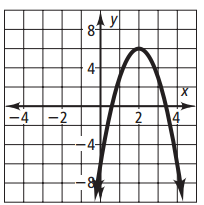 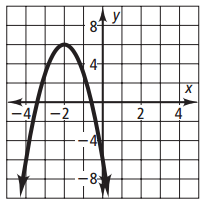 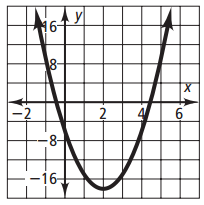 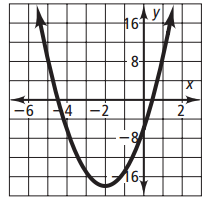 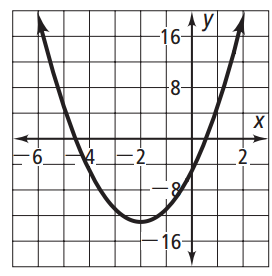 Which equation matches the graph shown at the right?y = 8x2 + 2x – 5y = 8x2 + 2x + 5y = 2x2 + 8x – 5y = 2x2 + 8x + 5Vocabulary:Axis of symmetrySolutionsVertexX-interceptszerosRootsVelocity Max/minHeightDomainRangetime and height Graphing:If it is in standard form you can find AOS and vertex by using  x = -b/2a If it is in vertex form, you can find the vertex by looking at (h, k) . Remember h is always oppositeSolving:When solving  a quadratic equation you  always have to make the equations equal zeroYou can solve by 3 different methods- factoring (x-factor, gcf, difference of squares), quadratic formula, and graphing Remember the answers can be called “ solutions, roots, zeros and x – intercepts”Projectile motion:The equation – 16t2 +vt + c where t is the time, height is the height, and v is the velocity and c is the original height. If it asks for a maximum height, or  the time to get to the  that height  then you are looking for the vertex ( use   2nd calc/  max  method or the  or  axis of symmetry method)If you are looking for  hitting the ground, graph on the calc by using   2nd calc intersect  or factor for the positive solutionIf you are given a specific time and asked for a height , plug in the time for t and solveArea Word Problems:Set up your equation based on the problem  and equal it to zero Multiply by foil  or distribute  then factor,  equal each factor to  zero and solve  Chose the positive answer and substitute into the given dimensions Consecutive integer:The product of consecutive integers  will give a quadratic equation.  Example:   n (n+1)  = 56  Equal the equation to zero and solve for the positive number or negative number depending on the question. Be careful for equations that can be complicated. Such as if the product of 2 consecutive integers is equal to  2 times the larger number increased by 4